                                                                                   Wysokie Mazowieckie, dnia 05.04.2024r.                          BŻ.0443.2.2024                                                                                           Podlaski Państwowy Wojewódzki	                                                                             Inspektor Sanitarny w Białymstoku             Państwowy Powiatowy Inspektor Sanitarny w Wysokiem Mazowieckiem przesyła 
w załączeniu informacje dotyczące wyników działań kontrolnych przeprowadzonych 
w obiektach nadzorowanych przez Sekcję Bezpieczeństwa Żywności i Żywienia za miesiąc marzec  2024r.        Jednocześnie informuję, że „Plan Zasadniczych Zadań na rok 2024” realizowany jest zgodnie z założeniami, na bieżąco. Ogółem w marcu br. łącznie przeprowadzono 25 urzędowych kontroli, w tym: - 16 kontroli wykonanych zgodnie z planem zasadniczych zadań oraz - 9 kontroli wykonanych poza planem, w tym: rekontrole (2), zatwierdzające (2), interwencyjne (3), akcyjne (2) w zakresie: oceny legalności prowadzonej działalności, identyfikowalność, wprowadzanie do obrotu środków spożywczych oraz warunków ich transportu i sprzedaży (2).   Na miesiąc marzec zostało zaplanowanych 18 urzędowych kontroli, nie zostały wykonane 2 kontrole z powodu zamknięcia zakładu.                                                                   UchybieniaMagazyn hurtowy: - brak orzeczeń lekarskich z przeprowadzonych badań do celów sanitarno-epidemiologicznych, - kurz na opakowaniach środków spożywczych znajdujących się na regałach w magazynie hurtowym. Żywienie  zbiorowe otwarte:  - brak czystości i porządku na zapleczu zakładu,- nie przestrzeganie instrukcji GHP w zakresie procesów mycia i dezynfekcji,-  zniszczona szafka kuchenna w pomieszczeniu kuchni.                                                                         Państwowy Powiatowy Inspektor Sanitarny                                                                                        w Wysokiem Mazowieckiem	                                                                                  Andrzej Grzeszczuk                                                                                                / podpis elektroniczny /                                  Zał.1 szt. (tabela) Sporządziła: Krystyna Szlendak-Dąbrowska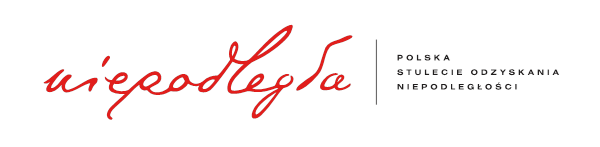 